Організація роботи вчителя фізичної культури Кулик Н.Є.на період карантину з 19.04.2021 Комунального закладу «Харківська санаторна школа №11»Харківської обласної ради у відповідності до розкладу уроківhttps://naurok.com.ua/ukra-na-na-olimpiyskih-igrah-ch-1-atlanta-1996-168443.html    Україна на Олімпійських іграх. Ч.1 Атланта 1996№з/пПІБПредметПредметДатаТемаДомашнє завданняОн-лайн ресурс, який використовуєтеОн-лайн ресурс, який використовуєте1-А 1-А 1-А 1-А 1-А 1-А 1-А 1-А 1-А 1Кулик Н.Є.Фізична культураФізична культура19.04.2021Правила загартування організму людини. Рухливі ігри з малим м’ячем: «М’яч сусідові», «Влучно в ціль»,  гра на увагу «Вгадай по голосу».Провести комплекс ранкової гімнастики.Ознайомитися з теоретичним матеріалом. https://www.youtube.com/watch?v=QuqQcy6DsGE&t=90shttps://www.youtube.com/watch?v=K1r3UiWNVQMhttps://www.youtube.com/watch?v=QuqQcy6DsGE&t=90shttps://www.youtube.com/watch?v=K1r3UiWNVQM2Кулик Н.Є.Фізична культураФізична культура21.04.2021Імітація кидка малого м’яча.Метання малого м’яча правою  і лівою рукою стоячи на місці.Провести комплекс ранкової гімнастики.https://www.youtube.com/watch?v=QuqQcy6DsGE&t=90sДодаток №1https://www.youtube.com/watch?v=QuqQcy6DsGE&t=90sДодаток №13Кулик Н.Є.Фізична культураФізична культура22.04.2021Вправи з малим м’ячем.Метання малого м’яча правою  і лівою рукою стоячи на місці.Провести комплекс ранкової гімнастики.Вправи з м'ячем.https://www.youtube.com/watch?v=QuqQcy6DsGE&t=90shttps://www.youtube.com/watch?v=hYVpXKiUAzs&list=RDCMUCynfLvOK2gE9sN4JCdRzuJg&index=1https://www.youtube.com/watch?v=QuqQcy6DsGE&t=90shttps://www.youtube.com/watch?v=hYVpXKiUAzs&list=RDCMUCynfLvOK2gE9sN4JCdRzuJg&index=1Додатково:  перегляд мультфільмів про спорт   https://www.youtube.com/watch?v=ihBVNt0sD3g   Додаток №1Методичні вказівки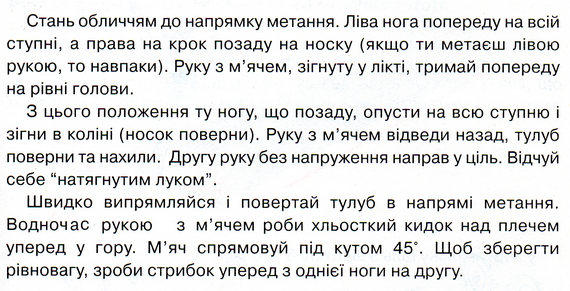 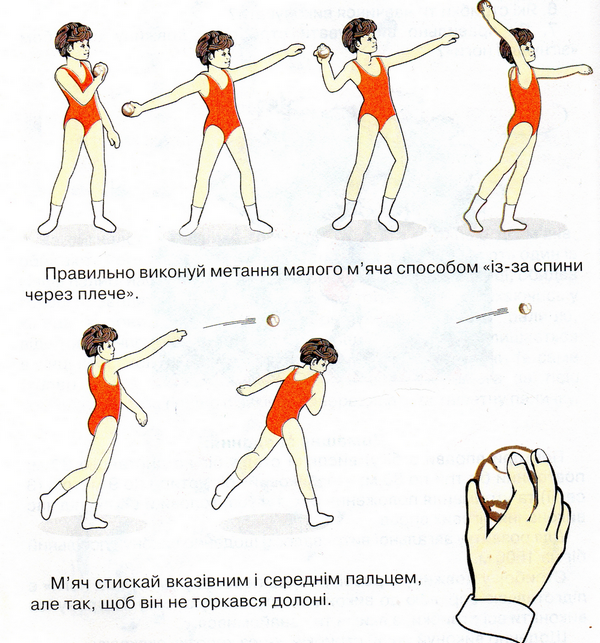 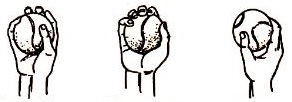                                                                                                                                                             Вірно                Не вірно               Не вірноХват малого м’яча: вказівний та середній пальці розміщеніспозаду м’яча а великий та безіменний підтримують його збокуДодатково:  перегляд мультфільмів про спорт   https://www.youtube.com/watch?v=ihBVNt0sD3g   Додаток №1Методичні вказівки                                                                                                                                                            Вірно                Не вірно               Не вірноХват малого м’яча: вказівний та середній пальці розміщеніспозаду м’яча а великий та безіменний підтримують його збокуДодатково:  перегляд мультфільмів про спорт   https://www.youtube.com/watch?v=ihBVNt0sD3g   Додаток №1Методичні вказівки                                                                                                                                                            Вірно                Не вірно               Не вірноХват малого м’яча: вказівний та середній пальці розміщеніспозаду м’яча а великий та безіменний підтримують його збокуДодатково:  перегляд мультфільмів про спорт   https://www.youtube.com/watch?v=ihBVNt0sD3g   Додаток №1Методичні вказівки                                                                                                                                                            Вірно                Не вірно               Не вірноХват малого м’яча: вказівний та середній пальці розміщеніспозаду м’яча а великий та безіменний підтримують його збокуДодатково:  перегляд мультфільмів про спорт   https://www.youtube.com/watch?v=ihBVNt0sD3g   Додаток №1Методичні вказівки                                                                                                                                                            Вірно                Не вірно               Не вірноХват малого м’яча: вказівний та середній пальці розміщеніспозаду м’яча а великий та безіменний підтримують його збокуДодатково:  перегляд мультфільмів про спорт   https://www.youtube.com/watch?v=ihBVNt0sD3g   Додаток №1Методичні вказівки                                                                                                                                                            Вірно                Не вірно               Не вірноХват малого м’яча: вказівний та середній пальці розміщеніспозаду м’яча а великий та безіменний підтримують його збокуДодатково:  перегляд мультфільмів про спорт   https://www.youtube.com/watch?v=ihBVNt0sD3g   Додаток №1Методичні вказівки                                                                                                                                                            Вірно                Не вірно               Не вірноХват малого м’яча: вказівний та середній пальці розміщеніспозаду м’яча а великий та безіменний підтримують його збокуДодатково:  перегляд мультфільмів про спорт   https://www.youtube.com/watch?v=ihBVNt0sD3g   Додаток №1Методичні вказівки                                                                                                                                                            Вірно                Не вірно               Не вірноХват малого м’яча: вказівний та середній пальці розміщеніспозаду м’яча а великий та безіменний підтримують його збокуДодатково:  перегляд мультфільмів про спорт   https://www.youtube.com/watch?v=ihBVNt0sD3g   Додаток №1Методичні вказівки                                                                                                                                                            Вірно                Не вірно               Не вірноХват малого м’яча: вказівний та середній пальці розміщеніспозаду м’яча а великий та безіменний підтримують його збоку1-Б1-Б1-Б1-Б1-Б1-Б1-Б1-Б1-Б1Кулик Н.Є.Фізична культураФізична культура19.04.2021Правила загартування організму людини.Рухливі ігри з малим м’ячем: «М’яч сусідові», «Влучно в ціль»,  гра на увагу «Вгадай по голосу».Провести комплекс ранкової гімнастики.Ознайомитися з теоретичним матеріалом.https://www.youtube.com/watch?v=QuqQcy6DsGE&t=90shttps://www.youtube.com/watch?v=K1r3UiWNVQMhttps://www.youtube.com/watch?v=QuqQcy6DsGE&t=90shttps://www.youtube.com/watch?v=K1r3UiWNVQM2Кулик Н.Є.Фізична культураФізична культура20.04.2021Імітація кидка малого м’яча.Метання малого м’яча правою  і лівою рукою стоячи на місці.Ознайомитися з теоретичним матеріалом.Вправи з м'ячемДивись додаток №1https://www.youtube.com/watch?v=hYVpXKiUAzs&list=RDCMUCynfLvOK2gE9sN4JCdRzuJg&index=1Дивись додаток №1https://www.youtube.com/watch?v=hYVpXKiUAzs&list=RDCMUCynfLvOK2gE9sN4JCdRzuJg&index=13Кулик Н.Є.Фізична культураФізична культура23.04.2021Вправи з малим м’ячем.Метання малого м’яча правою  і лівою рукою стоячи на місці.Провести комплекс ранкової гімнастики.Вправи з м'ячем.	https://www.youtube.com/watch?v=QuqQcy6DsGE&t=90shttps://www.youtube.com/watch?v=hYVpXKiUAzs&list=RDCMUCynfLvOK2gE9sN4JCdRzuJg&index=1	https://www.youtube.com/watch?v=QuqQcy6DsGE&t=90shttps://www.youtube.com/watch?v=hYVpXKiUAzs&list=RDCMUCynfLvOK2gE9sN4JCdRzuJg&index=1Додатково:  перегляд мультфільмів про спорт   https://www.youtube.com/watch?v=ihBVNt0sD3g   Додатково:  перегляд мультфільмів про спорт   https://www.youtube.com/watch?v=ihBVNt0sD3g   Додатково:  перегляд мультфільмів про спорт   https://www.youtube.com/watch?v=ihBVNt0sD3g   Додатково:  перегляд мультфільмів про спорт   https://www.youtube.com/watch?v=ihBVNt0sD3g   Додатково:  перегляд мультфільмів про спорт   https://www.youtube.com/watch?v=ihBVNt0sD3g   Додатково:  перегляд мультфільмів про спорт   https://www.youtube.com/watch?v=ihBVNt0sD3g   Додатково:  перегляд мультфільмів про спорт   https://www.youtube.com/watch?v=ihBVNt0sD3g   Додатково:  перегляд мультфільмів про спорт   https://www.youtube.com/watch?v=ihBVNt0sD3g   Додатково:  перегляд мультфільмів про спорт   https://www.youtube.com/watch?v=ihBVNt0sD3g   Додаток №1Методичні вказівки                                                                                                                                                     Вірно                Не вірно        Не вірноХват малого м’яча: вказівний та середній пальці розміщеніспозаду м’яча а великий та безіменний підтримують його збоку.Додаток №1Методичні вказівки                                                                                                                                                     Вірно                Не вірно        Не вірноХват малого м’яча: вказівний та середній пальці розміщеніспозаду м’яча а великий та безіменний підтримують його збоку.Додаток №1Методичні вказівки                                                                                                                                                     Вірно                Не вірно        Не вірноХват малого м’яча: вказівний та середній пальці розміщеніспозаду м’яча а великий та безіменний підтримують його збоку.Додаток №1Методичні вказівки                                                                                                                                                     Вірно                Не вірно        Не вірноХват малого м’яча: вказівний та середній пальці розміщеніспозаду м’яча а великий та безіменний підтримують його збоку.Додаток №1Методичні вказівки                                                                                                                                                     Вірно                Не вірно        Не вірноХват малого м’яча: вказівний та середній пальці розміщеніспозаду м’яча а великий та безіменний підтримують його збоку.Додаток №1Методичні вказівки                                                                                                                                                     Вірно                Не вірно        Не вірноХват малого м’яча: вказівний та середній пальці розміщеніспозаду м’яча а великий та безіменний підтримують його збоку.Додаток №1Методичні вказівки                                                                                                                                                     Вірно                Не вірно        Не вірноХват малого м’яча: вказівний та середній пальці розміщеніспозаду м’яча а великий та безіменний підтримують його збоку.Додаток №1Методичні вказівки                                                                                                                                                     Вірно                Не вірно        Не вірноХват малого м’яча: вказівний та середній пальці розміщеніспозаду м’яча а великий та безіменний підтримують його збоку.Додаток №1Методичні вказівки                                                                                                                                                     Вірно                Не вірно        Не вірноХват малого м’яча: вказівний та середній пальці розміщеніспозаду м’яча а великий та безіменний підтримують його збоку.2-А2-А2-А2-А2-А2-А2-А2-А2-А1Кулик Н.Є.Фізична культураФізична культура20.04. 2021Значення занять фізичними вправами на свіжому повітрі.  Рухливі ігри «М’яч сусідові», «М’яч середньому» та естафета «Збирання ананасів».Виконати сучасну дитячу руханку – танець "Hare Dance"https://www.youtube.com/watch?v=3sg5oJQmlBYзробити 2-3  рази руханкуhttps://www.youtube.com/watch?v=3sg5oJQmlBYзробити 2-3  рази руханку2Кулик Н.Є.Фізична культураФізична культура21.04. 2021Основні правила гри у футбол Удари внутрішньою стороною стопи по м’ячу, який котиться. Зупинка м’яча підошвою та внутрішньою стороною стопи.Виконати сучасну дитячу руханку – танець "Hare Dance"Ознайомитися з навчальним матеріалом.https://www.youtube.com/watch?v=3sg5oJQmlBYзробити 2-3  рази руханкуhttps://www.youtube.com/watch?v=kuqWVdgSdp8https://www.youtube.com/watch?v=3sg5oJQmlBYзробити 2-3  рази руханкуhttps://www.youtube.com/watch?v=kuqWVdgSdp83Кулик Н.Є.Фізична культураФізична культура22.04.2021Вправи з великим м’ячем. Удари внутрішньою стороною стопи по нерухомому м’ячу і м’ячу, що котиться. Зупинка м’яча підошвою та внутрішньою стороною стопи.Виконати сучасну дитячу руханку – танець "Hare Dance"Ознайомитися з навчальним матеріалом.https://www.youtube.com/watch?v=3sg5oJQmlBYзробити 2-3  рази руханкуhttps://www.youtube.com/watch?v=kuqWVdgSdp8https://www.youtube.com/watch?v=3sg5oJQmlBYзробити 2-3  рази руханкуhttps://www.youtube.com/watch?v=kuqWVdgSdp8   Додатково:  перегляд мультфільмів про спорт   https://www.youtube.com/watch?v=UnZ14AHLVeg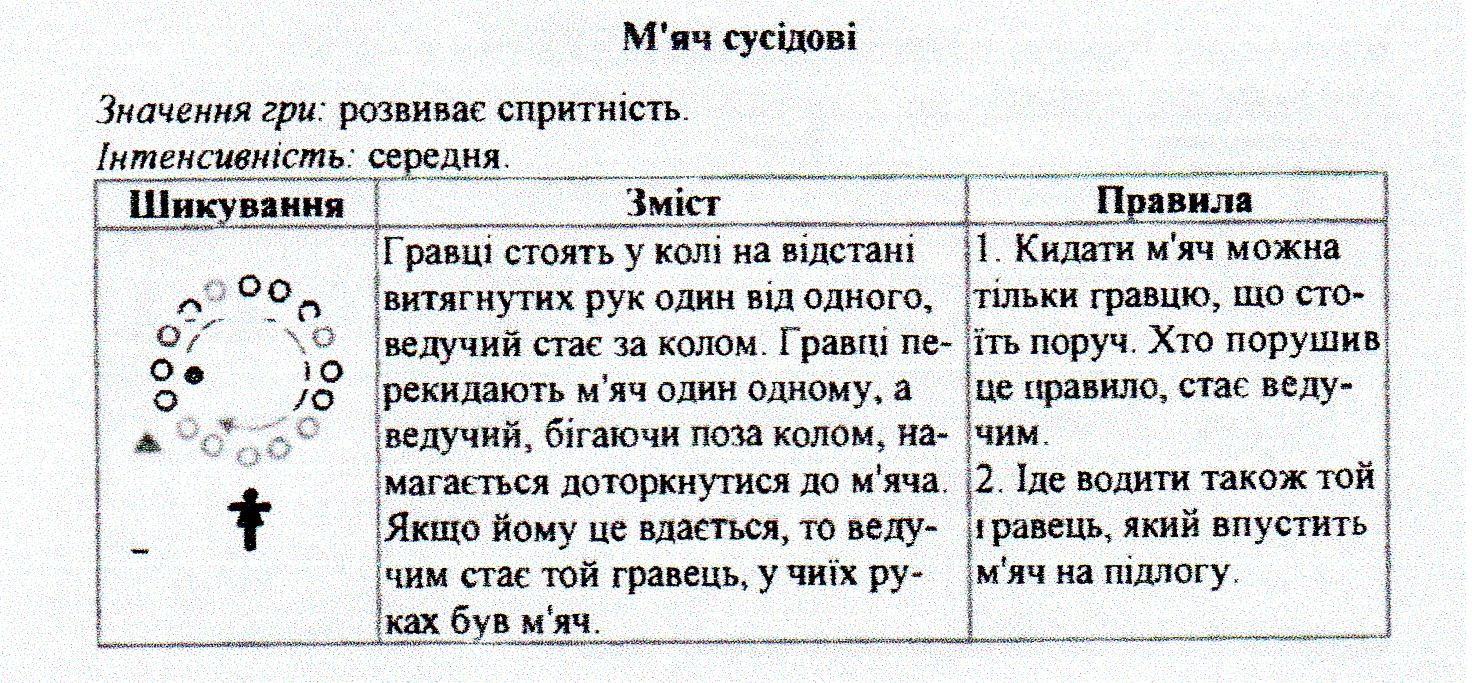 «М'яч в центр» («м'яч середньому»)Місце проведення: спортивний майданчик.Інвентар:           волейбольні м'ячіПідготовка до гри. Гравці діляться на 2 рівні команди, і кожна з них шикується по кругу на відстані витягнутих рук або по ширше. Таким чином, виходить два кола. Гравці в обох колах розраховуються по порядку номерів. Перші номери встають в середину своїх кіл з м'ячем в руках. Добре відзначити місця знаходження гравців колами на відстані 1-1,5 м один від одного.Опис гри.                За сигналом керівника центральні гравці, які знаходяться в колах, передають м'яч другим номерам, одержують його від них назад, передають третім, також одержують назад і т.д. Коли центральний гравець отримає м'яч від останнього (по нумерації) гравця, він передає його другому гравцю і міняється з ним місцем. Другий гравець стає в середину кола і так само починає гру: передає м'яч третьому, одержує від нього, передає четвертому і т. д., поки не дійде до останнього гравця, яким буде гравець під номером один. Потім він віддає м'яч третьому гравцю і міняється з ним місцем. Третій гравець також передає м'яч по черзі всім гравцям і т.д.Гра закінчується, коли всі побувають в ролі центрового. Перемагає команда, що закінчила першою передачу м'яча.Правила гри.           1.  Передавати м'яч можна будь-яким встановленим способом: однією або двома руками, знизу, від грудей, через голову, з                                          ударом м'яча об землю, волейбольним пасом, ногою по землі.                                     2.  М'яч передається всім гравцям у певній послідовності.                                     3.  Той, хто упустить м'яч або не піймає його, повинен сам його підняти і продовжувати гру.                                     4.  Черговий центровий гравець може починати передачу м'яча, як тільки піймає його від попереднього центрового.   Додатково:  перегляд мультфільмів про спорт   https://www.youtube.com/watch?v=UnZ14AHLVeg«М'яч в центр» («м'яч середньому»)Місце проведення: спортивний майданчик.Інвентар:           волейбольні м'ячіПідготовка до гри. Гравці діляться на 2 рівні команди, і кожна з них шикується по кругу на відстані витягнутих рук або по ширше. Таким чином, виходить два кола. Гравці в обох колах розраховуються по порядку номерів. Перші номери встають в середину своїх кіл з м'ячем в руках. Добре відзначити місця знаходження гравців колами на відстані 1-1,5 м один від одного.Опис гри.                За сигналом керівника центральні гравці, які знаходяться в колах, передають м'яч другим номерам, одержують його від них назад, передають третім, також одержують назад і т.д. Коли центральний гравець отримає м'яч від останнього (по нумерації) гравця, він передає його другому гравцю і міняється з ним місцем. Другий гравець стає в середину кола і так само починає гру: передає м'яч третьому, одержує від нього, передає четвертому і т. д., поки не дійде до останнього гравця, яким буде гравець під номером один. Потім він віддає м'яч третьому гравцю і міняється з ним місцем. Третій гравець також передає м'яч по черзі всім гравцям і т.д.Гра закінчується, коли всі побувають в ролі центрового. Перемагає команда, що закінчила першою передачу м'яча.Правила гри.           1.  Передавати м'яч можна будь-яким встановленим способом: однією або двома руками, знизу, від грудей, через голову, з                                          ударом м'яча об землю, волейбольним пасом, ногою по землі.                                     2.  М'яч передається всім гравцям у певній послідовності.                                     3.  Той, хто упустить м'яч або не піймає його, повинен сам його підняти і продовжувати гру.                                     4.  Черговий центровий гравець може починати передачу м'яча, як тільки піймає його від попереднього центрового.   Додатково:  перегляд мультфільмів про спорт   https://www.youtube.com/watch?v=UnZ14AHLVeg«М'яч в центр» («м'яч середньому»)Місце проведення: спортивний майданчик.Інвентар:           волейбольні м'ячіПідготовка до гри. Гравці діляться на 2 рівні команди, і кожна з них шикується по кругу на відстані витягнутих рук або по ширше. Таким чином, виходить два кола. Гравці в обох колах розраховуються по порядку номерів. Перші номери встають в середину своїх кіл з м'ячем в руках. Добре відзначити місця знаходження гравців колами на відстані 1-1,5 м один від одного.Опис гри.                За сигналом керівника центральні гравці, які знаходяться в колах, передають м'яч другим номерам, одержують його від них назад, передають третім, також одержують назад і т.д. Коли центральний гравець отримає м'яч від останнього (по нумерації) гравця, він передає його другому гравцю і міняється з ним місцем. Другий гравець стає в середину кола і так само починає гру: передає м'яч третьому, одержує від нього, передає четвертому і т. д., поки не дійде до останнього гравця, яким буде гравець під номером один. Потім він віддає м'яч третьому гравцю і міняється з ним місцем. Третій гравець також передає м'яч по черзі всім гравцям і т.д.Гра закінчується, коли всі побувають в ролі центрового. Перемагає команда, що закінчила першою передачу м'яча.Правила гри.           1.  Передавати м'яч можна будь-яким встановленим способом: однією або двома руками, знизу, від грудей, через голову, з                                          ударом м'яча об землю, волейбольним пасом, ногою по землі.                                     2.  М'яч передається всім гравцям у певній послідовності.                                     3.  Той, хто упустить м'яч або не піймає його, повинен сам його підняти і продовжувати гру.                                     4.  Черговий центровий гравець може починати передачу м'яча, як тільки піймає його від попереднього центрового.   Додатково:  перегляд мультфільмів про спорт   https://www.youtube.com/watch?v=UnZ14AHLVeg«М'яч в центр» («м'яч середньому»)Місце проведення: спортивний майданчик.Інвентар:           волейбольні м'ячіПідготовка до гри. Гравці діляться на 2 рівні команди, і кожна з них шикується по кругу на відстані витягнутих рук або по ширше. Таким чином, виходить два кола. Гравці в обох колах розраховуються по порядку номерів. Перші номери встають в середину своїх кіл з м'ячем в руках. Добре відзначити місця знаходження гравців колами на відстані 1-1,5 м один від одного.Опис гри.                За сигналом керівника центральні гравці, які знаходяться в колах, передають м'яч другим номерам, одержують його від них назад, передають третім, також одержують назад і т.д. Коли центральний гравець отримає м'яч від останнього (по нумерації) гравця, він передає його другому гравцю і міняється з ним місцем. Другий гравець стає в середину кола і так само починає гру: передає м'яч третьому, одержує від нього, передає четвертому і т. д., поки не дійде до останнього гравця, яким буде гравець під номером один. Потім він віддає м'яч третьому гравцю і міняється з ним місцем. Третій гравець також передає м'яч по черзі всім гравцям і т.д.Гра закінчується, коли всі побувають в ролі центрового. Перемагає команда, що закінчила першою передачу м'яча.Правила гри.           1.  Передавати м'яч можна будь-яким встановленим способом: однією або двома руками, знизу, від грудей, через голову, з                                          ударом м'яча об землю, волейбольним пасом, ногою по землі.                                     2.  М'яч передається всім гравцям у певній послідовності.                                     3.  Той, хто упустить м'яч або не піймає його, повинен сам його підняти і продовжувати гру.                                     4.  Черговий центровий гравець може починати передачу м'яча, як тільки піймає його від попереднього центрового.   Додатково:  перегляд мультфільмів про спорт   https://www.youtube.com/watch?v=UnZ14AHLVeg«М'яч в центр» («м'яч середньому»)Місце проведення: спортивний майданчик.Інвентар:           волейбольні м'ячіПідготовка до гри. Гравці діляться на 2 рівні команди, і кожна з них шикується по кругу на відстані витягнутих рук або по ширше. Таким чином, виходить два кола. Гравці в обох колах розраховуються по порядку номерів. Перші номери встають в середину своїх кіл з м'ячем в руках. Добре відзначити місця знаходження гравців колами на відстані 1-1,5 м один від одного.Опис гри.                За сигналом керівника центральні гравці, які знаходяться в колах, передають м'яч другим номерам, одержують його від них назад, передають третім, також одержують назад і т.д. Коли центральний гравець отримає м'яч від останнього (по нумерації) гравця, він передає його другому гравцю і міняється з ним місцем. Другий гравець стає в середину кола і так само починає гру: передає м'яч третьому, одержує від нього, передає четвертому і т. д., поки не дійде до останнього гравця, яким буде гравець під номером один. Потім він віддає м'яч третьому гравцю і міняється з ним місцем. Третій гравець також передає м'яч по черзі всім гравцям і т.д.Гра закінчується, коли всі побувають в ролі центрового. Перемагає команда, що закінчила першою передачу м'яча.Правила гри.           1.  Передавати м'яч можна будь-яким встановленим способом: однією або двома руками, знизу, від грудей, через голову, з                                          ударом м'яча об землю, волейбольним пасом, ногою по землі.                                     2.  М'яч передається всім гравцям у певній послідовності.                                     3.  Той, хто упустить м'яч або не піймає його, повинен сам його підняти і продовжувати гру.                                     4.  Черговий центровий гравець може починати передачу м'яча, як тільки піймає його від попереднього центрового.   Додатково:  перегляд мультфільмів про спорт   https://www.youtube.com/watch?v=UnZ14AHLVeg«М'яч в центр» («м'яч середньому»)Місце проведення: спортивний майданчик.Інвентар:           волейбольні м'ячіПідготовка до гри. Гравці діляться на 2 рівні команди, і кожна з них шикується по кругу на відстані витягнутих рук або по ширше. Таким чином, виходить два кола. Гравці в обох колах розраховуються по порядку номерів. Перші номери встають в середину своїх кіл з м'ячем в руках. Добре відзначити місця знаходження гравців колами на відстані 1-1,5 м один від одного.Опис гри.                За сигналом керівника центральні гравці, які знаходяться в колах, передають м'яч другим номерам, одержують його від них назад, передають третім, також одержують назад і т.д. Коли центральний гравець отримає м'яч від останнього (по нумерації) гравця, він передає його другому гравцю і міняється з ним місцем. Другий гравець стає в середину кола і так само починає гру: передає м'яч третьому, одержує від нього, передає четвертому і т. д., поки не дійде до останнього гравця, яким буде гравець під номером один. Потім він віддає м'яч третьому гравцю і міняється з ним місцем. Третій гравець також передає м'яч по черзі всім гравцям і т.д.Гра закінчується, коли всі побувають в ролі центрового. Перемагає команда, що закінчила першою передачу м'яча.Правила гри.           1.  Передавати м'яч можна будь-яким встановленим способом: однією або двома руками, знизу, від грудей, через голову, з                                          ударом м'яча об землю, волейбольним пасом, ногою по землі.                                     2.  М'яч передається всім гравцям у певній послідовності.                                     3.  Той, хто упустить м'яч або не піймає його, повинен сам його підняти і продовжувати гру.                                     4.  Черговий центровий гравець може починати передачу м'яча, як тільки піймає його від попереднього центрового.   Додатково:  перегляд мультфільмів про спорт   https://www.youtube.com/watch?v=UnZ14AHLVeg«М'яч в центр» («м'яч середньому»)Місце проведення: спортивний майданчик.Інвентар:           волейбольні м'ячіПідготовка до гри. Гравці діляться на 2 рівні команди, і кожна з них шикується по кругу на відстані витягнутих рук або по ширше. Таким чином, виходить два кола. Гравці в обох колах розраховуються по порядку номерів. Перші номери встають в середину своїх кіл з м'ячем в руках. Добре відзначити місця знаходження гравців колами на відстані 1-1,5 м один від одного.Опис гри.                За сигналом керівника центральні гравці, які знаходяться в колах, передають м'яч другим номерам, одержують його від них назад, передають третім, також одержують назад і т.д. Коли центральний гравець отримає м'яч від останнього (по нумерації) гравця, він передає його другому гравцю і міняється з ним місцем. Другий гравець стає в середину кола і так само починає гру: передає м'яч третьому, одержує від нього, передає четвертому і т. д., поки не дійде до останнього гравця, яким буде гравець під номером один. Потім він віддає м'яч третьому гравцю і міняється з ним місцем. Третій гравець також передає м'яч по черзі всім гравцям і т.д.Гра закінчується, коли всі побувають в ролі центрового. Перемагає команда, що закінчила першою передачу м'яча.Правила гри.           1.  Передавати м'яч можна будь-яким встановленим способом: однією або двома руками, знизу, від грудей, через голову, з                                          ударом м'яча об землю, волейбольним пасом, ногою по землі.                                     2.  М'яч передається всім гравцям у певній послідовності.                                     3.  Той, хто упустить м'яч або не піймає його, повинен сам його підняти і продовжувати гру.                                     4.  Черговий центровий гравець може починати передачу м'яча, як тільки піймає його від попереднього центрового.   Додатково:  перегляд мультфільмів про спорт   https://www.youtube.com/watch?v=UnZ14AHLVeg«М'яч в центр» («м'яч середньому»)Місце проведення: спортивний майданчик.Інвентар:           волейбольні м'ячіПідготовка до гри. Гравці діляться на 2 рівні команди, і кожна з них шикується по кругу на відстані витягнутих рук або по ширше. Таким чином, виходить два кола. Гравці в обох колах розраховуються по порядку номерів. Перші номери встають в середину своїх кіл з м'ячем в руках. Добре відзначити місця знаходження гравців колами на відстані 1-1,5 м один від одного.Опис гри.                За сигналом керівника центральні гравці, які знаходяться в колах, передають м'яч другим номерам, одержують його від них назад, передають третім, також одержують назад і т.д. Коли центральний гравець отримає м'яч від останнього (по нумерації) гравця, він передає його другому гравцю і міняється з ним місцем. Другий гравець стає в середину кола і так само починає гру: передає м'яч третьому, одержує від нього, передає четвертому і т. д., поки не дійде до останнього гравця, яким буде гравець під номером один. Потім він віддає м'яч третьому гравцю і міняється з ним місцем. Третій гравець також передає м'яч по черзі всім гравцям і т.д.Гра закінчується, коли всі побувають в ролі центрового. Перемагає команда, що закінчила першою передачу м'яча.Правила гри.           1.  Передавати м'яч можна будь-яким встановленим способом: однією або двома руками, знизу, від грудей, через голову, з                                          ударом м'яча об землю, волейбольним пасом, ногою по землі.                                     2.  М'яч передається всім гравцям у певній послідовності.                                     3.  Той, хто упустить м'яч або не піймає його, повинен сам його підняти і продовжувати гру.                                     4.  Черговий центровий гравець може починати передачу м'яча, як тільки піймає його від попереднього центрового.   Додатково:  перегляд мультфільмів про спорт   https://www.youtube.com/watch?v=UnZ14AHLVeg«М'яч в центр» («м'яч середньому»)Місце проведення: спортивний майданчик.Інвентар:           волейбольні м'ячіПідготовка до гри. Гравці діляться на 2 рівні команди, і кожна з них шикується по кругу на відстані витягнутих рук або по ширше. Таким чином, виходить два кола. Гравці в обох колах розраховуються по порядку номерів. Перші номери встають в середину своїх кіл з м'ячем в руках. Добре відзначити місця знаходження гравців колами на відстані 1-1,5 м один від одного.Опис гри.                За сигналом керівника центральні гравці, які знаходяться в колах, передають м'яч другим номерам, одержують його від них назад, передають третім, також одержують назад і т.д. Коли центральний гравець отримає м'яч від останнього (по нумерації) гравця, він передає його другому гравцю і міняється з ним місцем. Другий гравець стає в середину кола і так само починає гру: передає м'яч третьому, одержує від нього, передає четвертому і т. д., поки не дійде до останнього гравця, яким буде гравець під номером один. Потім він віддає м'яч третьому гравцю і міняється з ним місцем. Третій гравець також передає м'яч по черзі всім гравцям і т.д.Гра закінчується, коли всі побувають в ролі центрового. Перемагає команда, що закінчила першою передачу м'яча.Правила гри.           1.  Передавати м'яч можна будь-яким встановленим способом: однією або двома руками, знизу, від грудей, через голову, з                                          ударом м'яча об землю, волейбольним пасом, ногою по землі.                                     2.  М'яч передається всім гравцям у певній послідовності.                                     3.  Той, хто упустить м'яч або не піймає його, повинен сам його підняти і продовжувати гру.                                     4.  Черговий центровий гравець може починати передачу м'яча, як тільки піймає його від попереднього центрового.2-Б2-Б2-Б2-Б2-Б2-Б2-Б2-Б2-Б1Кулик Н.Є.Фізична культураФізична культура20.04. 2021Значення занять фізичними вправами на свіжому повітрі.  Рухливі ігри «М’яч сусідові», «М’яч середньому» та естафета «Збирання ананасів».Виконати сучасну дитячу руханку – танець "Hare Dance"https://www.youtube.com/watch?v=3sg5oJQmlBYзробити 2-3  рази руханкуhttps://www.youtube.com/watch?v=3sg5oJQmlBYзробити 2-3  рази руханку2Кулик Н.Є.Фізична культураФізична культура21.04. 2021Основні правила гри у футбол Удари внутрішньою стороною стопи по м’ячу, який котиться. Зупинка м’яча підошвою та внутрішньою стороною стопи.Виконати сучасну дитячу руханку – танець "Hare Dance"Ознайомитися з навчальним матеріалом.https://www.youtube.com/watch?v=3sg5oJQmlBYзробити 2-3  рази руханкуhttps://www.youtube.com/watch?v=kuqWVdgSdp8https://www.youtube.com/watch?v=3sg5oJQmlBYзробити 2-3  рази руханкуhttps://www.youtube.com/watch?v=kuqWVdgSdp83Кулик Н.Є.Фізична культураФізична культура22.04.2021Вправи з великим м’ячем. Удари внутрішньою стороною стопи по нерухомому м’ячу і м’ячу, що котиться. Зупинка м’яча підошвою та внутрішньою стороною стопи.Виконати сучасну дитячу руханку – танець "Hare Dance"Ознайомитися з навчальним матеріалом.https://www.youtube.com/watch?v=3sg5oJQmlBYзробити 2-3  рази руханкуhttps://www.youtube.com/watch?v=kuqWVdgSdp8https://www.youtube.com/watch?v=3sg5oJQmlBYзробити 2-3  рази руханкуhttps://www.youtube.com/watch?v=kuqWVdgSdp8Додатково:  перегляд мультфільмів про спорт   https://www.youtube.com/watch?v=UnZ14AHLVeg«М'яч в центр» («м'яч середньому»)Місце проведення:    спортивний майданчик.Інвентар:                    волейбольні м'ячіПідготовка до гри.    Гравці діляться на 2 рівні команди, і кожна з них шикується по кругу на відстані витягнутих рук або по ширше. Таким чином, виходить два кола. Гравці в обох колах розраховуються по порядку номерів. Перші номери встають в середину своїх кіл з м'ячем в руках. Добре відзначити місця знаходження гравців колами на відстані 1-1,5 м один від одного.Опис гри.                За сигналом керівника центральні гравці, які знаходяться в колах, передають м'яч другим номерам, одержують його від них назад, передають третім, також одержують назад і т.д. Коли центральний гравець отримає м'яч від останнього (по нумерації) гравця, він передає його другому гравцю і міняється з ним місцем. Другий гравець стає в середину кола і так само починає гру: передає м'яч третьому, одержує від нього, передає четвертому і т. д., поки не дійде до останнього гравця, яким буде гравець під номером один. Потім він віддає м'яч третьому гравцю і міняється з ним місцем. Третій гравець також передає м'яч по черзі всім гравцям і т.д.Гра закінчується, коли всі побувають в ролі центрового. Перемагає команда, що закінчила першою передачу м'яча.Правила гри.           1.  Передавати м'яч можна будь-яким встановленим способом: однією або двома руками, знизу, від грудей, через голову, з                                          ударом м'яча об землю, волейбольним пасом, ногою по землі.                                     2.  М'яч передається всім гравцям у певній послідовності.                                     3.  Той, хто упустить м'яч або не піймає його, повинен сам його підняти і продовжувати гру.                                     4.  Черговий центровий гравець може починати передачу м'яча, як тільки піймає його від попереднього центрового.Додатково:  перегляд мультфільмів про спорт   https://www.youtube.com/watch?v=UnZ14AHLVeg«М'яч в центр» («м'яч середньому»)Місце проведення:    спортивний майданчик.Інвентар:                    волейбольні м'ячіПідготовка до гри.    Гравці діляться на 2 рівні команди, і кожна з них шикується по кругу на відстані витягнутих рук або по ширше. Таким чином, виходить два кола. Гравці в обох колах розраховуються по порядку номерів. Перші номери встають в середину своїх кіл з м'ячем в руках. Добре відзначити місця знаходження гравців колами на відстані 1-1,5 м один від одного.Опис гри.                За сигналом керівника центральні гравці, які знаходяться в колах, передають м'яч другим номерам, одержують його від них назад, передають третім, також одержують назад і т.д. Коли центральний гравець отримає м'яч від останнього (по нумерації) гравця, він передає його другому гравцю і міняється з ним місцем. Другий гравець стає в середину кола і так само починає гру: передає м'яч третьому, одержує від нього, передає четвертому і т. д., поки не дійде до останнього гравця, яким буде гравець під номером один. Потім він віддає м'яч третьому гравцю і міняється з ним місцем. Третій гравець також передає м'яч по черзі всім гравцям і т.д.Гра закінчується, коли всі побувають в ролі центрового. Перемагає команда, що закінчила першою передачу м'яча.Правила гри.           1.  Передавати м'яч можна будь-яким встановленим способом: однією або двома руками, знизу, від грудей, через голову, з                                          ударом м'яча об землю, волейбольним пасом, ногою по землі.                                     2.  М'яч передається всім гравцям у певній послідовності.                                     3.  Той, хто упустить м'яч або не піймає його, повинен сам його підняти і продовжувати гру.                                     4.  Черговий центровий гравець може починати передачу м'яча, як тільки піймає його від попереднього центрового.Додатково:  перегляд мультфільмів про спорт   https://www.youtube.com/watch?v=UnZ14AHLVeg«М'яч в центр» («м'яч середньому»)Місце проведення:    спортивний майданчик.Інвентар:                    волейбольні м'ячіПідготовка до гри.    Гравці діляться на 2 рівні команди, і кожна з них шикується по кругу на відстані витягнутих рук або по ширше. Таким чином, виходить два кола. Гравці в обох колах розраховуються по порядку номерів. Перші номери встають в середину своїх кіл з м'ячем в руках. Добре відзначити місця знаходження гравців колами на відстані 1-1,5 м один від одного.Опис гри.                За сигналом керівника центральні гравці, які знаходяться в колах, передають м'яч другим номерам, одержують його від них назад, передають третім, також одержують назад і т.д. Коли центральний гравець отримає м'яч від останнього (по нумерації) гравця, він передає його другому гравцю і міняється з ним місцем. Другий гравець стає в середину кола і так само починає гру: передає м'яч третьому, одержує від нього, передає четвертому і т. д., поки не дійде до останнього гравця, яким буде гравець під номером один. Потім він віддає м'яч третьому гравцю і міняється з ним місцем. Третій гравець також передає м'яч по черзі всім гравцям і т.д.Гра закінчується, коли всі побувають в ролі центрового. Перемагає команда, що закінчила першою передачу м'яча.Правила гри.           1.  Передавати м'яч можна будь-яким встановленим способом: однією або двома руками, знизу, від грудей, через голову, з                                          ударом м'яча об землю, волейбольним пасом, ногою по землі.                                     2.  М'яч передається всім гравцям у певній послідовності.                                     3.  Той, хто упустить м'яч або не піймає його, повинен сам його підняти і продовжувати гру.                                     4.  Черговий центровий гравець може починати передачу м'яча, як тільки піймає його від попереднього центрового.Додатково:  перегляд мультфільмів про спорт   https://www.youtube.com/watch?v=UnZ14AHLVeg«М'яч в центр» («м'яч середньому»)Місце проведення:    спортивний майданчик.Інвентар:                    волейбольні м'ячіПідготовка до гри.    Гравці діляться на 2 рівні команди, і кожна з них шикується по кругу на відстані витягнутих рук або по ширше. Таким чином, виходить два кола. Гравці в обох колах розраховуються по порядку номерів. Перші номери встають в середину своїх кіл з м'ячем в руках. Добре відзначити місця знаходження гравців колами на відстані 1-1,5 м один від одного.Опис гри.                За сигналом керівника центральні гравці, які знаходяться в колах, передають м'яч другим номерам, одержують його від них назад, передають третім, також одержують назад і т.д. Коли центральний гравець отримає м'яч від останнього (по нумерації) гравця, він передає його другому гравцю і міняється з ним місцем. Другий гравець стає в середину кола і так само починає гру: передає м'яч третьому, одержує від нього, передає четвертому і т. д., поки не дійде до останнього гравця, яким буде гравець під номером один. Потім він віддає м'яч третьому гравцю і міняється з ним місцем. Третій гравець також передає м'яч по черзі всім гравцям і т.д.Гра закінчується, коли всі побувають в ролі центрового. Перемагає команда, що закінчила першою передачу м'яча.Правила гри.           1.  Передавати м'яч можна будь-яким встановленим способом: однією або двома руками, знизу, від грудей, через голову, з                                          ударом м'яча об землю, волейбольним пасом, ногою по землі.                                     2.  М'яч передається всім гравцям у певній послідовності.                                     3.  Той, хто упустить м'яч або не піймає його, повинен сам його підняти і продовжувати гру.                                     4.  Черговий центровий гравець може починати передачу м'яча, як тільки піймає його від попереднього центрового.Додатково:  перегляд мультфільмів про спорт   https://www.youtube.com/watch?v=UnZ14AHLVeg«М'яч в центр» («м'яч середньому»)Місце проведення:    спортивний майданчик.Інвентар:                    волейбольні м'ячіПідготовка до гри.    Гравці діляться на 2 рівні команди, і кожна з них шикується по кругу на відстані витягнутих рук або по ширше. Таким чином, виходить два кола. Гравці в обох колах розраховуються по порядку номерів. Перші номери встають в середину своїх кіл з м'ячем в руках. Добре відзначити місця знаходження гравців колами на відстані 1-1,5 м один від одного.Опис гри.                За сигналом керівника центральні гравці, які знаходяться в колах, передають м'яч другим номерам, одержують його від них назад, передають третім, також одержують назад і т.д. Коли центральний гравець отримає м'яч від останнього (по нумерації) гравця, він передає його другому гравцю і міняється з ним місцем. Другий гравець стає в середину кола і так само починає гру: передає м'яч третьому, одержує від нього, передає четвертому і т. д., поки не дійде до останнього гравця, яким буде гравець під номером один. Потім він віддає м'яч третьому гравцю і міняється з ним місцем. Третій гравець також передає м'яч по черзі всім гравцям і т.д.Гра закінчується, коли всі побувають в ролі центрового. Перемагає команда, що закінчила першою передачу м'яча.Правила гри.           1.  Передавати м'яч можна будь-яким встановленим способом: однією або двома руками, знизу, від грудей, через голову, з                                          ударом м'яча об землю, волейбольним пасом, ногою по землі.                                     2.  М'яч передається всім гравцям у певній послідовності.                                     3.  Той, хто упустить м'яч або не піймає його, повинен сам його підняти і продовжувати гру.                                     4.  Черговий центровий гравець може починати передачу м'яча, як тільки піймає його від попереднього центрового.Додатково:  перегляд мультфільмів про спорт   https://www.youtube.com/watch?v=UnZ14AHLVeg«М'яч в центр» («м'яч середньому»)Місце проведення:    спортивний майданчик.Інвентар:                    волейбольні м'ячіПідготовка до гри.    Гравці діляться на 2 рівні команди, і кожна з них шикується по кругу на відстані витягнутих рук або по ширше. Таким чином, виходить два кола. Гравці в обох колах розраховуються по порядку номерів. Перші номери встають в середину своїх кіл з м'ячем в руках. Добре відзначити місця знаходження гравців колами на відстані 1-1,5 м один від одного.Опис гри.                За сигналом керівника центральні гравці, які знаходяться в колах, передають м'яч другим номерам, одержують його від них назад, передають третім, також одержують назад і т.д. Коли центральний гравець отримає м'яч від останнього (по нумерації) гравця, він передає його другому гравцю і міняється з ним місцем. Другий гравець стає в середину кола і так само починає гру: передає м'яч третьому, одержує від нього, передає четвертому і т. д., поки не дійде до останнього гравця, яким буде гравець під номером один. Потім він віддає м'яч третьому гравцю і міняється з ним місцем. Третій гравець також передає м'яч по черзі всім гравцям і т.д.Гра закінчується, коли всі побувають в ролі центрового. Перемагає команда, що закінчила першою передачу м'яча.Правила гри.           1.  Передавати м'яч можна будь-яким встановленим способом: однією або двома руками, знизу, від грудей, через голову, з                                          ударом м'яча об землю, волейбольним пасом, ногою по землі.                                     2.  М'яч передається всім гравцям у певній послідовності.                                     3.  Той, хто упустить м'яч або не піймає його, повинен сам його підняти і продовжувати гру.                                     4.  Черговий центровий гравець може починати передачу м'яча, як тільки піймає його від попереднього центрового.Додатково:  перегляд мультфільмів про спорт   https://www.youtube.com/watch?v=UnZ14AHLVeg«М'яч в центр» («м'яч середньому»)Місце проведення:    спортивний майданчик.Інвентар:                    волейбольні м'ячіПідготовка до гри.    Гравці діляться на 2 рівні команди, і кожна з них шикується по кругу на відстані витягнутих рук або по ширше. Таким чином, виходить два кола. Гравці в обох колах розраховуються по порядку номерів. Перші номери встають в середину своїх кіл з м'ячем в руках. Добре відзначити місця знаходження гравців колами на відстані 1-1,5 м один від одного.Опис гри.                За сигналом керівника центральні гравці, які знаходяться в колах, передають м'яч другим номерам, одержують його від них назад, передають третім, також одержують назад і т.д. Коли центральний гравець отримає м'яч від останнього (по нумерації) гравця, він передає його другому гравцю і міняється з ним місцем. Другий гравець стає в середину кола і так само починає гру: передає м'яч третьому, одержує від нього, передає четвертому і т. д., поки не дійде до останнього гравця, яким буде гравець під номером один. Потім він віддає м'яч третьому гравцю і міняється з ним місцем. Третій гравець також передає м'яч по черзі всім гравцям і т.д.Гра закінчується, коли всі побувають в ролі центрового. Перемагає команда, що закінчила першою передачу м'яча.Правила гри.           1.  Передавати м'яч можна будь-яким встановленим способом: однією або двома руками, знизу, від грудей, через голову, з                                          ударом м'яча об землю, волейбольним пасом, ногою по землі.                                     2.  М'яч передається всім гравцям у певній послідовності.                                     3.  Той, хто упустить м'яч або не піймає його, повинен сам його підняти і продовжувати гру.                                     4.  Черговий центровий гравець може починати передачу м'яча, як тільки піймає його від попереднього центрового.Додатково:  перегляд мультфільмів про спорт   https://www.youtube.com/watch?v=UnZ14AHLVeg«М'яч в центр» («м'яч середньому»)Місце проведення:    спортивний майданчик.Інвентар:                    волейбольні м'ячіПідготовка до гри.    Гравці діляться на 2 рівні команди, і кожна з них шикується по кругу на відстані витягнутих рук або по ширше. Таким чином, виходить два кола. Гравці в обох колах розраховуються по порядку номерів. Перші номери встають в середину своїх кіл з м'ячем в руках. Добре відзначити місця знаходження гравців колами на відстані 1-1,5 м один від одного.Опис гри.                За сигналом керівника центральні гравці, які знаходяться в колах, передають м'яч другим номерам, одержують його від них назад, передають третім, також одержують назад і т.д. Коли центральний гравець отримає м'яч від останнього (по нумерації) гравця, він передає його другому гравцю і міняється з ним місцем. Другий гравець стає в середину кола і так само починає гру: передає м'яч третьому, одержує від нього, передає четвертому і т. д., поки не дійде до останнього гравця, яким буде гравець під номером один. Потім він віддає м'яч третьому гравцю і міняється з ним місцем. Третій гравець також передає м'яч по черзі всім гравцям і т.д.Гра закінчується, коли всі побувають в ролі центрового. Перемагає команда, що закінчила першою передачу м'яча.Правила гри.           1.  Передавати м'яч можна будь-яким встановленим способом: однією або двома руками, знизу, від грудей, через голову, з                                          ударом м'яча об землю, волейбольним пасом, ногою по землі.                                     2.  М'яч передається всім гравцям у певній послідовності.                                     3.  Той, хто упустить м'яч або не піймає його, повинен сам його підняти і продовжувати гру.                                     4.  Черговий центровий гравець може починати передачу м'яча, як тільки піймає його від попереднього центрового.Додатково:  перегляд мультфільмів про спорт   https://www.youtube.com/watch?v=UnZ14AHLVeg«М'яч в центр» («м'яч середньому»)Місце проведення:    спортивний майданчик.Інвентар:                    волейбольні м'ячіПідготовка до гри.    Гравці діляться на 2 рівні команди, і кожна з них шикується по кругу на відстані витягнутих рук або по ширше. Таким чином, виходить два кола. Гравці в обох колах розраховуються по порядку номерів. Перші номери встають в середину своїх кіл з м'ячем в руках. Добре відзначити місця знаходження гравців колами на відстані 1-1,5 м один від одного.Опис гри.                За сигналом керівника центральні гравці, які знаходяться в колах, передають м'яч другим номерам, одержують його від них назад, передають третім, також одержують назад і т.д. Коли центральний гравець отримає м'яч від останнього (по нумерації) гравця, він передає його другому гравцю і міняється з ним місцем. Другий гравець стає в середину кола і так само починає гру: передає м'яч третьому, одержує від нього, передає четвертому і т. д., поки не дійде до останнього гравця, яким буде гравець під номером один. Потім він віддає м'яч третьому гравцю і міняється з ним місцем. Третій гравець також передає м'яч по черзі всім гравцям і т.д.Гра закінчується, коли всі побувають в ролі центрового. Перемагає команда, що закінчила першою передачу м'яча.Правила гри.           1.  Передавати м'яч можна будь-яким встановленим способом: однією або двома руками, знизу, від грудей, через голову, з                                          ударом м'яча об землю, волейбольним пасом, ногою по землі.                                     2.  М'яч передається всім гравцям у певній послідовності.                                     3.  Той, хто упустить м'яч або не піймає його, повинен сам його підняти і продовжувати гру.                                     4.  Черговий центровий гравець може починати передачу м'яча, як тільки піймає його від попереднього центрового.3 -А клас3 -А клас3 -А клас3 -А клас3 -А клас3 -А клас3 -А клас3 -А клас3 -А клас1Кулик Н.Є.Фізична культураФізична культура19.04.2021Біг із високого старту на  30 м.  (з чергуванням на ходьбу). Метання малого м’яча стоячи боком до напряму метання.Провести комплекс ранкової  гімнастики.https://www.youtube.com/watch?v=4Oxoa4mKlUAhttps://www.youtube.com/watch?v=vSa6gBw4x2Ihttps://www.youtube.com/watch?v=4Oxoa4mKlUAhttps://www.youtube.com/watch?v=vSa6gBw4x2I2Кулик Н.Є.Фізична культураФізична культура21.04.2021Руховий режим молодшого школяра.Метання малого м’яча стоячи боком до напряму метання. Метання малого м’яча у горизонтальну ціль.Провести комплекс ранкової  гімнастики.Перегляд відео матеріалуhttps://www.youtube.com/watch?v=4Oxoa4mKlUAhttps://www.youtube.com/watch?v=vSa6gBw4x2Ihttps://www.youtube.com/watch?v=4Oxoa4mKlUAhttps://www.youtube.com/watch?v=vSa6gBw4x2I3Кулик Н.Є.Фізична культураФізична культура2304.2021Метання малого м’яча стоячи боком до напряму метання. Метання малого м’яча у горизонтальну ціль.Провести комплекс ранкової  гімнастики.Перегляд відео матеріалуhttps://www.youtube.com/watch?v=4Oxoa4mKlUAhttps://www.youtube.com/watch?v=vSa6gBw4x2Ihttps://www.youtube.com/watch?v=4Oxoa4mKlUAhttps://www.youtube.com/watch?v=vSa6gBw4x2I3 -Б клас3 -Б клас3 -Б клас3 -Б клас3 -Б клас3 -Б клас3 -Б клас3 -Б клас3 -Б клас1Кулик Н.Є.Фізична культураФізична культура20.04.2021Біг із високого старту на  30 м.  (з чергуванням на ходьбу). Метання малого м’яча стоячи боком до напряму метання.Провести комплекс ранкової  гімнастики.https://www.youtube.com/watch?v=4Oxoa4mKlUAhttps://www.youtube.com/watch?v=vSa6gBw4x2Ihttps://www.youtube.com/watch?v=4Oxoa4mKlUAhttps://www.youtube.com/watch?v=vSa6gBw4x2I2Кулик Н.Є.Фізична культураФізична культура21.04.2021Значення рухливих ігор на розвиток дитини. Рухливі ігри: «Мисливці та качки», «Світлофор» та естафета «Кокосовий теніс».Провести комплекс ранкової  гімнастики.https://www.youtube.com/watch?v=4Oxoa4mKlUAДодаток 1https://www.youtube.com/watch?v=4Oxoa4mKlUAДодаток 13Кулик Н.Є.Фізична культураФізична культура24.04.2021Біг із високого старту на  30 м.  (з чергуванням на ходьбу). Метання малого м’яча стоячи боком до напряму метання.Провести комплекс ранкової  гімнастики.https://www.youtube.com/watch?v=4Oxoa4mKlUAhttps://www.youtube.com/watch?v=vSa6gBw4x2Ihttps://www.youtube.com/watch?v=4Oxoa4mKlUAhttps://www.youtube.com/watch?v=vSa6gBw4x2IДодаток 1«Мисливці й качки»Опис гри. Гравці діляться на дві команди, одна з яких, «мисливці», утворює коло( за лінією), а друга, «качки», стає в середину круга. У команди «мисливців» у руках волейбольний м'яч. За сигналом учителя «мисливці» вибивають «качок» із круга. «Качки» рятуються від м'яча, ухиляючись і підстрибуючи. Підбита «качка» залишає круг. Гра закінчується, коли в кругу не залишається жодної «качки», після чого команди міняються ролями. Перемагає та команда, яка зуміє підстрелити усіх «качок» за менший проміжок часу. Керівник гри може встановити час для метання м'яча в «качок». Тоді підсумок підводиться по кількості «качок», вибитих за цей час.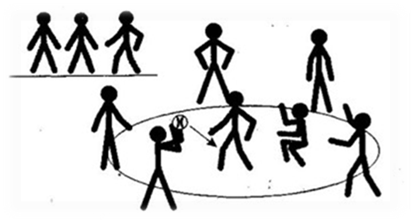 Правила гри.  1) Під час кидка м'яча забороняється заступати за лінію;                           2) учасники гри, які знаходяться в колі не мають права ловити м'яч руками;                            3) гравці не рахуються вибитими, якщо м'яч потрапив у них після відскакування од підлоги.«Світлофор»Ведучий  із 3 кружечками розташовується посередині зали. Колір кружечків відповідає кольорам світлофора. Учні шикуються в коло­ну по одному і в повільному темпі біжать майданчиком, ведучи м’яч. Якщо вчитель демонструє жовтий світлофор, то учні переходять на ходьбу. Якщо зелений — продовжують бігати, якщо червоний — зу­пиняються. Зупинятися необхідно стрибком так, щоб не штовхнути товариша попереду («не скоїти аварії»).   Якщо хтось із гравців під час гри діє неуважно, то стає замикаючим.Додаток 1«Мисливці й качки»Опис гри. Гравці діляться на дві команди, одна з яких, «мисливці», утворює коло( за лінією), а друга, «качки», стає в середину круга. У команди «мисливців» у руках волейбольний м'яч. За сигналом учителя «мисливці» вибивають «качок» із круга. «Качки» рятуються від м'яча, ухиляючись і підстрибуючи. Підбита «качка» залишає круг. Гра закінчується, коли в кругу не залишається жодної «качки», після чого команди міняються ролями. Перемагає та команда, яка зуміє підстрелити усіх «качок» за менший проміжок часу. Керівник гри може встановити час для метання м'яча в «качок». Тоді підсумок підводиться по кількості «качок», вибитих за цей час.Правила гри.  1) Під час кидка м'яча забороняється заступати за лінію;                           2) учасники гри, які знаходяться в колі не мають права ловити м'яч руками;                            3) гравці не рахуються вибитими, якщо м'яч потрапив у них після відскакування од підлоги.«Світлофор»Ведучий  із 3 кружечками розташовується посередині зали. Колір кружечків відповідає кольорам світлофора. Учні шикуються в коло­ну по одному і в повільному темпі біжать майданчиком, ведучи м’яч. Якщо вчитель демонструє жовтий світлофор, то учні переходять на ходьбу. Якщо зелений — продовжують бігати, якщо червоний — зу­пиняються. Зупинятися необхідно стрибком так, щоб не штовхнути товариша попереду («не скоїти аварії»).   Якщо хтось із гравців під час гри діє неуважно, то стає замикаючим.Додаток 1«Мисливці й качки»Опис гри. Гравці діляться на дві команди, одна з яких, «мисливці», утворює коло( за лінією), а друга, «качки», стає в середину круга. У команди «мисливців» у руках волейбольний м'яч. За сигналом учителя «мисливці» вибивають «качок» із круга. «Качки» рятуються від м'яча, ухиляючись і підстрибуючи. Підбита «качка» залишає круг. Гра закінчується, коли в кругу не залишається жодної «качки», після чого команди міняються ролями. Перемагає та команда, яка зуміє підстрелити усіх «качок» за менший проміжок часу. Керівник гри може встановити час для метання м'яча в «качок». Тоді підсумок підводиться по кількості «качок», вибитих за цей час.Правила гри.  1) Під час кидка м'яча забороняється заступати за лінію;                           2) учасники гри, які знаходяться в колі не мають права ловити м'яч руками;                            3) гравці не рахуються вибитими, якщо м'яч потрапив у них після відскакування од підлоги.«Світлофор»Ведучий  із 3 кружечками розташовується посередині зали. Колір кружечків відповідає кольорам світлофора. Учні шикуються в коло­ну по одному і в повільному темпі біжать майданчиком, ведучи м’яч. Якщо вчитель демонструє жовтий світлофор, то учні переходять на ходьбу. Якщо зелений — продовжують бігати, якщо червоний — зу­пиняються. Зупинятися необхідно стрибком так, щоб не штовхнути товариша попереду («не скоїти аварії»).   Якщо хтось із гравців під час гри діє неуважно, то стає замикаючим.Додаток 1«Мисливці й качки»Опис гри. Гравці діляться на дві команди, одна з яких, «мисливці», утворює коло( за лінією), а друга, «качки», стає в середину круга. У команди «мисливців» у руках волейбольний м'яч. За сигналом учителя «мисливці» вибивають «качок» із круга. «Качки» рятуються від м'яча, ухиляючись і підстрибуючи. Підбита «качка» залишає круг. Гра закінчується, коли в кругу не залишається жодної «качки», після чого команди міняються ролями. Перемагає та команда, яка зуміє підстрелити усіх «качок» за менший проміжок часу. Керівник гри може встановити час для метання м'яча в «качок». Тоді підсумок підводиться по кількості «качок», вибитих за цей час.Правила гри.  1) Під час кидка м'яча забороняється заступати за лінію;                           2) учасники гри, які знаходяться в колі не мають права ловити м'яч руками;                            3) гравці не рахуються вибитими, якщо м'яч потрапив у них після відскакування од підлоги.«Світлофор»Ведучий  із 3 кружечками розташовується посередині зали. Колір кружечків відповідає кольорам світлофора. Учні шикуються в коло­ну по одному і в повільному темпі біжать майданчиком, ведучи м’яч. Якщо вчитель демонструє жовтий світлофор, то учні переходять на ходьбу. Якщо зелений — продовжують бігати, якщо червоний — зу­пиняються. Зупинятися необхідно стрибком так, щоб не штовхнути товариша попереду («не скоїти аварії»).   Якщо хтось із гравців під час гри діє неуважно, то стає замикаючим.Додаток 1«Мисливці й качки»Опис гри. Гравці діляться на дві команди, одна з яких, «мисливці», утворює коло( за лінією), а друга, «качки», стає в середину круга. У команди «мисливців» у руках волейбольний м'яч. За сигналом учителя «мисливці» вибивають «качок» із круга. «Качки» рятуються від м'яча, ухиляючись і підстрибуючи. Підбита «качка» залишає круг. Гра закінчується, коли в кругу не залишається жодної «качки», після чого команди міняються ролями. Перемагає та команда, яка зуміє підстрелити усіх «качок» за менший проміжок часу. Керівник гри може встановити час для метання м'яча в «качок». Тоді підсумок підводиться по кількості «качок», вибитих за цей час.Правила гри.  1) Під час кидка м'яча забороняється заступати за лінію;                           2) учасники гри, які знаходяться в колі не мають права ловити м'яч руками;                            3) гравці не рахуються вибитими, якщо м'яч потрапив у них після відскакування од підлоги.«Світлофор»Ведучий  із 3 кружечками розташовується посередині зали. Колір кружечків відповідає кольорам світлофора. Учні шикуються в коло­ну по одному і в повільному темпі біжать майданчиком, ведучи м’яч. Якщо вчитель демонструє жовтий світлофор, то учні переходять на ходьбу. Якщо зелений — продовжують бігати, якщо червоний — зу­пиняються. Зупинятися необхідно стрибком так, щоб не штовхнути товариша попереду («не скоїти аварії»).   Якщо хтось із гравців під час гри діє неуважно, то стає замикаючим.Додаток 1«Мисливці й качки»Опис гри. Гравці діляться на дві команди, одна з яких, «мисливці», утворює коло( за лінією), а друга, «качки», стає в середину круга. У команди «мисливців» у руках волейбольний м'яч. За сигналом учителя «мисливці» вибивають «качок» із круга. «Качки» рятуються від м'яча, ухиляючись і підстрибуючи. Підбита «качка» залишає круг. Гра закінчується, коли в кругу не залишається жодної «качки», після чого команди міняються ролями. Перемагає та команда, яка зуміє підстрелити усіх «качок» за менший проміжок часу. Керівник гри може встановити час для метання м'яча в «качок». Тоді підсумок підводиться по кількості «качок», вибитих за цей час.Правила гри.  1) Під час кидка м'яча забороняється заступати за лінію;                           2) учасники гри, які знаходяться в колі не мають права ловити м'яч руками;                            3) гравці не рахуються вибитими, якщо м'яч потрапив у них після відскакування од підлоги.«Світлофор»Ведучий  із 3 кружечками розташовується посередині зали. Колір кружечків відповідає кольорам світлофора. Учні шикуються в коло­ну по одному і в повільному темпі біжать майданчиком, ведучи м’яч. Якщо вчитель демонструє жовтий світлофор, то учні переходять на ходьбу. Якщо зелений — продовжують бігати, якщо червоний — зу­пиняються. Зупинятися необхідно стрибком так, щоб не штовхнути товариша попереду («не скоїти аварії»).   Якщо хтось із гравців під час гри діє неуважно, то стає замикаючим.Додаток 1«Мисливці й качки»Опис гри. Гравці діляться на дві команди, одна з яких, «мисливці», утворює коло( за лінією), а друга, «качки», стає в середину круга. У команди «мисливців» у руках волейбольний м'яч. За сигналом учителя «мисливці» вибивають «качок» із круга. «Качки» рятуються від м'яча, ухиляючись і підстрибуючи. Підбита «качка» залишає круг. Гра закінчується, коли в кругу не залишається жодної «качки», після чого команди міняються ролями. Перемагає та команда, яка зуміє підстрелити усіх «качок» за менший проміжок часу. Керівник гри може встановити час для метання м'яча в «качок». Тоді підсумок підводиться по кількості «качок», вибитих за цей час.Правила гри.  1) Під час кидка м'яча забороняється заступати за лінію;                           2) учасники гри, які знаходяться в колі не мають права ловити м'яч руками;                            3) гравці не рахуються вибитими, якщо м'яч потрапив у них після відскакування од підлоги.«Світлофор»Ведучий  із 3 кружечками розташовується посередині зали. Колір кружечків відповідає кольорам світлофора. Учні шикуються в коло­ну по одному і в повільному темпі біжать майданчиком, ведучи м’яч. Якщо вчитель демонструє жовтий світлофор, то учні переходять на ходьбу. Якщо зелений — продовжують бігати, якщо червоний — зу­пиняються. Зупинятися необхідно стрибком так, щоб не штовхнути товариша попереду («не скоїти аварії»).   Якщо хтось із гравців під час гри діє неуважно, то стає замикаючим.Додаток 1«Мисливці й качки»Опис гри. Гравці діляться на дві команди, одна з яких, «мисливці», утворює коло( за лінією), а друга, «качки», стає в середину круга. У команди «мисливців» у руках волейбольний м'яч. За сигналом учителя «мисливці» вибивають «качок» із круга. «Качки» рятуються від м'яча, ухиляючись і підстрибуючи. Підбита «качка» залишає круг. Гра закінчується, коли в кругу не залишається жодної «качки», після чого команди міняються ролями. Перемагає та команда, яка зуміє підстрелити усіх «качок» за менший проміжок часу. Керівник гри може встановити час для метання м'яча в «качок». Тоді підсумок підводиться по кількості «качок», вибитих за цей час.Правила гри.  1) Під час кидка м'яча забороняється заступати за лінію;                           2) учасники гри, які знаходяться в колі не мають права ловити м'яч руками;                            3) гравці не рахуються вибитими, якщо м'яч потрапив у них після відскакування од підлоги.«Світлофор»Ведучий  із 3 кружечками розташовується посередині зали. Колір кружечків відповідає кольорам світлофора. Учні шикуються в коло­ну по одному і в повільному темпі біжать майданчиком, ведучи м’яч. Якщо вчитель демонструє жовтий світлофор, то учні переходять на ходьбу. Якщо зелений — продовжують бігати, якщо червоний — зу­пиняються. Зупинятися необхідно стрибком так, щоб не штовхнути товариша попереду («не скоїти аварії»).   Якщо хтось із гравців під час гри діє неуважно, то стає замикаючим.Додаток 1«Мисливці й качки»Опис гри. Гравці діляться на дві команди, одна з яких, «мисливці», утворює коло( за лінією), а друга, «качки», стає в середину круга. У команди «мисливців» у руках волейбольний м'яч. За сигналом учителя «мисливці» вибивають «качок» із круга. «Качки» рятуються від м'яча, ухиляючись і підстрибуючи. Підбита «качка» залишає круг. Гра закінчується, коли в кругу не залишається жодної «качки», після чого команди міняються ролями. Перемагає та команда, яка зуміє підстрелити усіх «качок» за менший проміжок часу. Керівник гри може встановити час для метання м'яча в «качок». Тоді підсумок підводиться по кількості «качок», вибитих за цей час.Правила гри.  1) Під час кидка м'яча забороняється заступати за лінію;                           2) учасники гри, які знаходяться в колі не мають права ловити м'яч руками;                            3) гравці не рахуються вибитими, якщо м'яч потрапив у них після відскакування од підлоги.«Світлофор»Ведучий  із 3 кружечками розташовується посередині зали. Колір кружечків відповідає кольорам світлофора. Учні шикуються в коло­ну по одному і в повільному темпі біжать майданчиком, ведучи м’яч. Якщо вчитель демонструє жовтий світлофор, то учні переходять на ходьбу. Якщо зелений — продовжують бігати, якщо червоний — зу­пиняються. Зупинятися необхідно стрибком так, щоб не штовхнути товариша попереду («не скоїти аварії»).   Якщо хтось із гравців під час гри діє неуважно, то стає замикаючим.4 клас4 клас4 клас4 клас4 клас4 клас4 клас4 клас4 клас1Кулик Н.ЄФізична культураФізична культура20.04.2021Передачі м’яча в парах, трійках.Жонглювання м’ячем.Провести комплекс ранкової гімнастики.Теоретичний матеріал: жонглювання м’ячем.https://www.youtube.com/watch?v=iVaMGTVWXDYhttps://www.youtube.com/watch?v=vzCtZ9KBQCY  https://www.youtube.com/watch?v=iVaMGTVWXDYhttps://www.youtube.com/watch?v=vzCtZ9KBQCY  2Кулик Н.Є.Фізична культураФізична культура22.04.2021Гігієна тіла і правила проведення процедур загартування.Жонглювання м’ячем.Провести комплекс ранкової гімнастики.Теоретичний матеріал: жонглювання м’ячем.https://www.youtube.com/watch?v=iVaMGTVWXDYhttps://www.youtube.com/watch?v=vzCtZ9KBQCY  https://www.youtube.com/watch?v=iVaMGTVWXDYhttps://www.youtube.com/watch?v=vzCtZ9KBQCY  3Кулик Н.Є.Фізична культураФізична культура23.04.2021Значення рухливих ігор на емоційний стан учнів. Рухливі ігри та естафета з використанням футбольного м’яча.Провести комплекс ранкової гімнастики.https://www.youtube.com/watch?v=iVaMGTVWXDY Додаток 1 https://www.youtube.com/watch?v=iVaMGTVWXDY Додаток 1 Додаток 1Боротьба за м'яч з елементами футболуЗавдання: закріпити ведення м'яча.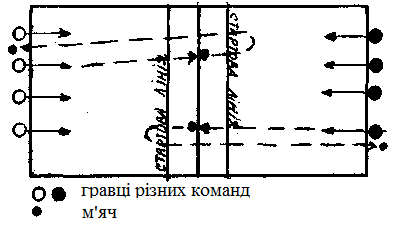 Підготовка. Дві команди по 4-6 гравців. Майданчик: розділений середньою лінією.Зміст гри.  Обидві команди розташовуються одна напроти одної на коротших сторонах майданчика. На середній лінії лежать м'ячі (їх на два менше від кількості учасників гри: на 8 гравців - 6 м'ячів, на 12-10 м'ячів). За свистком обидві команди біжать до середини поля, щоб провести через стартову лінію якомога більше м'ячів. За кожне проведення команда отримує очко. Правила гри:1) Два гравці, яким не дісталися м'ячі, намагаються вибити їх у суперників. 2) Кожен м'яч, проведений за власну лінію, вважається виграшним і оцінюється в одне очко. 3) М'ячі, вибиті за лінію, не зараховуються.Варіант: встановлюється спосіб ведення м'яча.Вказівка: доцільно мати двох арбітрів, кожен з яких контролюватиме половину ігрового поля.Рухлива гра «М’яч у колі»Перешикування із колон у чотири кола.Четверо учнів утворюють коло, а один — стоїть у центрі. За сигналом учителя учень, який стоїть у центрі, дає пас кожному гравцеві по черзі, які відбивають м’яч центровому. Гра завершується тоді, коли центровий дасть пас кожному учасникові та візьме м’яч до рук.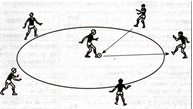 Естафета «Пінгвіни з м'ячем»Мета:      розвивати влучність, навички орієнтації в просторі, уважність, швидкість реакції.Хід гри:  2 команди шикуються в колони за лінією старту. На відстані 10 м від неї — прапорці. За сигналом перші номери затискають між колінами один м’яч, другий тримають у руках і рухаються до прапорця (діти перехиляються з ноги на ногу, як пінгвіни). Коли гравець дістанеться прапорця, він передає у свою команду 2 м’ячі: один ударом ноги, другий — кидком через майданчик. Сам стає у кінець своєї команди.Гра завершується, коли всі «пінгвіни» зроблять перебіжки, і м’ячі знову повернуться до першого номера.Примітка. Порушенням є втрата м’яча під час бігу і прийом м’яча гравцем, який стоїть перед лінією старту.Додаток 1Боротьба за м'яч з елементами футболуЗавдання: закріпити ведення м'яча.Підготовка. Дві команди по 4-6 гравців. Майданчик: розділений середньою лінією.Зміст гри.  Обидві команди розташовуються одна напроти одної на коротших сторонах майданчика. На середній лінії лежать м'ячі (їх на два менше від кількості учасників гри: на 8 гравців - 6 м'ячів, на 12-10 м'ячів). За свистком обидві команди біжать до середини поля, щоб провести через стартову лінію якомога більше м'ячів. За кожне проведення команда отримує очко. Правила гри:1) Два гравці, яким не дісталися м'ячі, намагаються вибити їх у суперників. 2) Кожен м'яч, проведений за власну лінію, вважається виграшним і оцінюється в одне очко. 3) М'ячі, вибиті за лінію, не зараховуються.Варіант: встановлюється спосіб ведення м'яча.Вказівка: доцільно мати двох арбітрів, кожен з яких контролюватиме половину ігрового поля.Рухлива гра «М’яч у колі»Перешикування із колон у чотири кола.Четверо учнів утворюють коло, а один — стоїть у центрі. За сигналом учителя учень, який стоїть у центрі, дає пас кожному гравцеві по черзі, які відбивають м’яч центровому. Гра завершується тоді, коли центровий дасть пас кожному учасникові та візьме м’яч до рук.Естафета «Пінгвіни з м'ячем»Мета:      розвивати влучність, навички орієнтації в просторі, уважність, швидкість реакції.Хід гри:  2 команди шикуються в колони за лінією старту. На відстані 10 м від неї — прапорці. За сигналом перші номери затискають між колінами один м’яч, другий тримають у руках і рухаються до прапорця (діти перехиляються з ноги на ногу, як пінгвіни). Коли гравець дістанеться прапорця, він передає у свою команду 2 м’ячі: один ударом ноги, другий — кидком через майданчик. Сам стає у кінець своєї команди.Гра завершується, коли всі «пінгвіни» зроблять перебіжки, і м’ячі знову повернуться до першого номера.Примітка. Порушенням є втрата м’яча під час бігу і прийом м’яча гравцем, який стоїть перед лінією старту.Додаток 1Боротьба за м'яч з елементами футболуЗавдання: закріпити ведення м'яча.Підготовка. Дві команди по 4-6 гравців. Майданчик: розділений середньою лінією.Зміст гри.  Обидві команди розташовуються одна напроти одної на коротших сторонах майданчика. На середній лінії лежать м'ячі (їх на два менше від кількості учасників гри: на 8 гравців - 6 м'ячів, на 12-10 м'ячів). За свистком обидві команди біжать до середини поля, щоб провести через стартову лінію якомога більше м'ячів. За кожне проведення команда отримує очко. Правила гри:1) Два гравці, яким не дісталися м'ячі, намагаються вибити їх у суперників. 2) Кожен м'яч, проведений за власну лінію, вважається виграшним і оцінюється в одне очко. 3) М'ячі, вибиті за лінію, не зараховуються.Варіант: встановлюється спосіб ведення м'яча.Вказівка: доцільно мати двох арбітрів, кожен з яких контролюватиме половину ігрового поля.Рухлива гра «М’яч у колі»Перешикування із колон у чотири кола.Четверо учнів утворюють коло, а один — стоїть у центрі. За сигналом учителя учень, який стоїть у центрі, дає пас кожному гравцеві по черзі, які відбивають м’яч центровому. Гра завершується тоді, коли центровий дасть пас кожному учасникові та візьме м’яч до рук.Естафета «Пінгвіни з м'ячем»Мета:      розвивати влучність, навички орієнтації в просторі, уважність, швидкість реакції.Хід гри:  2 команди шикуються в колони за лінією старту. На відстані 10 м від неї — прапорці. За сигналом перші номери затискають між колінами один м’яч, другий тримають у руках і рухаються до прапорця (діти перехиляються з ноги на ногу, як пінгвіни). Коли гравець дістанеться прапорця, він передає у свою команду 2 м’ячі: один ударом ноги, другий — кидком через майданчик. Сам стає у кінець своєї команди.Гра завершується, коли всі «пінгвіни» зроблять перебіжки, і м’ячі знову повернуться до першого номера.Примітка. Порушенням є втрата м’яча під час бігу і прийом м’яча гравцем, який стоїть перед лінією старту.Додаток 1Боротьба за м'яч з елементами футболуЗавдання: закріпити ведення м'яча.Підготовка. Дві команди по 4-6 гравців. Майданчик: розділений середньою лінією.Зміст гри.  Обидві команди розташовуються одна напроти одної на коротших сторонах майданчика. На середній лінії лежать м'ячі (їх на два менше від кількості учасників гри: на 8 гравців - 6 м'ячів, на 12-10 м'ячів). За свистком обидві команди біжать до середини поля, щоб провести через стартову лінію якомога більше м'ячів. За кожне проведення команда отримує очко. Правила гри:1) Два гравці, яким не дісталися м'ячі, намагаються вибити їх у суперників. 2) Кожен м'яч, проведений за власну лінію, вважається виграшним і оцінюється в одне очко. 3) М'ячі, вибиті за лінію, не зараховуються.Варіант: встановлюється спосіб ведення м'яча.Вказівка: доцільно мати двох арбітрів, кожен з яких контролюватиме половину ігрового поля.Рухлива гра «М’яч у колі»Перешикування із колон у чотири кола.Четверо учнів утворюють коло, а один — стоїть у центрі. За сигналом учителя учень, який стоїть у центрі, дає пас кожному гравцеві по черзі, які відбивають м’яч центровому. Гра завершується тоді, коли центровий дасть пас кожному учасникові та візьме м’яч до рук.Естафета «Пінгвіни з м'ячем»Мета:      розвивати влучність, навички орієнтації в просторі, уважність, швидкість реакції.Хід гри:  2 команди шикуються в колони за лінією старту. На відстані 10 м від неї — прапорці. За сигналом перші номери затискають між колінами один м’яч, другий тримають у руках і рухаються до прапорця (діти перехиляються з ноги на ногу, як пінгвіни). Коли гравець дістанеться прапорця, він передає у свою команду 2 м’ячі: один ударом ноги, другий — кидком через майданчик. Сам стає у кінець своєї команди.Гра завершується, коли всі «пінгвіни» зроблять перебіжки, і м’ячі знову повернуться до першого номера.Примітка. Порушенням є втрата м’яча під час бігу і прийом м’яча гравцем, який стоїть перед лінією старту.Додаток 1Боротьба за м'яч з елементами футболуЗавдання: закріпити ведення м'яча.Підготовка. Дві команди по 4-6 гравців. Майданчик: розділений середньою лінією.Зміст гри.  Обидві команди розташовуються одна напроти одної на коротших сторонах майданчика. На середній лінії лежать м'ячі (їх на два менше від кількості учасників гри: на 8 гравців - 6 м'ячів, на 12-10 м'ячів). За свистком обидві команди біжать до середини поля, щоб провести через стартову лінію якомога більше м'ячів. За кожне проведення команда отримує очко. Правила гри:1) Два гравці, яким не дісталися м'ячі, намагаються вибити їх у суперників. 2) Кожен м'яч, проведений за власну лінію, вважається виграшним і оцінюється в одне очко. 3) М'ячі, вибиті за лінію, не зараховуються.Варіант: встановлюється спосіб ведення м'яча.Вказівка: доцільно мати двох арбітрів, кожен з яких контролюватиме половину ігрового поля.Рухлива гра «М’яч у колі»Перешикування із колон у чотири кола.Четверо учнів утворюють коло, а один — стоїть у центрі. За сигналом учителя учень, який стоїть у центрі, дає пас кожному гравцеві по черзі, які відбивають м’яч центровому. Гра завершується тоді, коли центровий дасть пас кожному учасникові та візьме м’яч до рук.Естафета «Пінгвіни з м'ячем»Мета:      розвивати влучність, навички орієнтації в просторі, уважність, швидкість реакції.Хід гри:  2 команди шикуються в колони за лінією старту. На відстані 10 м від неї — прапорці. За сигналом перші номери затискають між колінами один м’яч, другий тримають у руках і рухаються до прапорця (діти перехиляються з ноги на ногу, як пінгвіни). Коли гравець дістанеться прапорця, він передає у свою команду 2 м’ячі: один ударом ноги, другий — кидком через майданчик. Сам стає у кінець своєї команди.Гра завершується, коли всі «пінгвіни» зроблять перебіжки, і м’ячі знову повернуться до першого номера.Примітка. Порушенням є втрата м’яча під час бігу і прийом м’яча гравцем, який стоїть перед лінією старту.Додаток 1Боротьба за м'яч з елементами футболуЗавдання: закріпити ведення м'яча.Підготовка. Дві команди по 4-6 гравців. Майданчик: розділений середньою лінією.Зміст гри.  Обидві команди розташовуються одна напроти одної на коротших сторонах майданчика. На середній лінії лежать м'ячі (їх на два менше від кількості учасників гри: на 8 гравців - 6 м'ячів, на 12-10 м'ячів). За свистком обидві команди біжать до середини поля, щоб провести через стартову лінію якомога більше м'ячів. За кожне проведення команда отримує очко. Правила гри:1) Два гравці, яким не дісталися м'ячі, намагаються вибити їх у суперників. 2) Кожен м'яч, проведений за власну лінію, вважається виграшним і оцінюється в одне очко. 3) М'ячі, вибиті за лінію, не зараховуються.Варіант: встановлюється спосіб ведення м'яча.Вказівка: доцільно мати двох арбітрів, кожен з яких контролюватиме половину ігрового поля.Рухлива гра «М’яч у колі»Перешикування із колон у чотири кола.Четверо учнів утворюють коло, а один — стоїть у центрі. За сигналом учителя учень, який стоїть у центрі, дає пас кожному гравцеві по черзі, які відбивають м’яч центровому. Гра завершується тоді, коли центровий дасть пас кожному учасникові та візьме м’яч до рук.Естафета «Пінгвіни з м'ячем»Мета:      розвивати влучність, навички орієнтації в просторі, уважність, швидкість реакції.Хід гри:  2 команди шикуються в колони за лінією старту. На відстані 10 м від неї — прапорці. За сигналом перші номери затискають між колінами один м’яч, другий тримають у руках і рухаються до прапорця (діти перехиляються з ноги на ногу, як пінгвіни). Коли гравець дістанеться прапорця, він передає у свою команду 2 м’ячі: один ударом ноги, другий — кидком через майданчик. Сам стає у кінець своєї команди.Гра завершується, коли всі «пінгвіни» зроблять перебіжки, і м’ячі знову повернуться до першого номера.Примітка. Порушенням є втрата м’яча під час бігу і прийом м’яча гравцем, який стоїть перед лінією старту.Додаток 1Боротьба за м'яч з елементами футболуЗавдання: закріпити ведення м'яча.Підготовка. Дві команди по 4-6 гравців. Майданчик: розділений середньою лінією.Зміст гри.  Обидві команди розташовуються одна напроти одної на коротших сторонах майданчика. На середній лінії лежать м'ячі (їх на два менше від кількості учасників гри: на 8 гравців - 6 м'ячів, на 12-10 м'ячів). За свистком обидві команди біжать до середини поля, щоб провести через стартову лінію якомога більше м'ячів. За кожне проведення команда отримує очко. Правила гри:1) Два гравці, яким не дісталися м'ячі, намагаються вибити їх у суперників. 2) Кожен м'яч, проведений за власну лінію, вважається виграшним і оцінюється в одне очко. 3) М'ячі, вибиті за лінію, не зараховуються.Варіант: встановлюється спосіб ведення м'яча.Вказівка: доцільно мати двох арбітрів, кожен з яких контролюватиме половину ігрового поля.Рухлива гра «М’яч у колі»Перешикування із колон у чотири кола.Четверо учнів утворюють коло, а один — стоїть у центрі. За сигналом учителя учень, який стоїть у центрі, дає пас кожному гравцеві по черзі, які відбивають м’яч центровому. Гра завершується тоді, коли центровий дасть пас кожному учасникові та візьме м’яч до рук.Естафета «Пінгвіни з м'ячем»Мета:      розвивати влучність, навички орієнтації в просторі, уважність, швидкість реакції.Хід гри:  2 команди шикуються в колони за лінією старту. На відстані 10 м від неї — прапорці. За сигналом перші номери затискають між колінами один м’яч, другий тримають у руках і рухаються до прапорця (діти перехиляються з ноги на ногу, як пінгвіни). Коли гравець дістанеться прапорця, він передає у свою команду 2 м’ячі: один ударом ноги, другий — кидком через майданчик. Сам стає у кінець своєї команди.Гра завершується, коли всі «пінгвіни» зроблять перебіжки, і м’ячі знову повернуться до першого номера.Примітка. Порушенням є втрата м’яча під час бігу і прийом м’яча гравцем, який стоїть перед лінією старту.Додаток 1Боротьба за м'яч з елементами футболуЗавдання: закріпити ведення м'яча.Підготовка. Дві команди по 4-6 гравців. Майданчик: розділений середньою лінією.Зміст гри.  Обидві команди розташовуються одна напроти одної на коротших сторонах майданчика. На середній лінії лежать м'ячі (їх на два менше від кількості учасників гри: на 8 гравців - 6 м'ячів, на 12-10 м'ячів). За свистком обидві команди біжать до середини поля, щоб провести через стартову лінію якомога більше м'ячів. За кожне проведення команда отримує очко. Правила гри:1) Два гравці, яким не дісталися м'ячі, намагаються вибити їх у суперників. 2) Кожен м'яч, проведений за власну лінію, вважається виграшним і оцінюється в одне очко. 3) М'ячі, вибиті за лінію, не зараховуються.Варіант: встановлюється спосіб ведення м'яча.Вказівка: доцільно мати двох арбітрів, кожен з яких контролюватиме половину ігрового поля.Рухлива гра «М’яч у колі»Перешикування із колон у чотири кола.Четверо учнів утворюють коло, а один — стоїть у центрі. За сигналом учителя учень, який стоїть у центрі, дає пас кожному гравцеві по черзі, які відбивають м’яч центровому. Гра завершується тоді, коли центровий дасть пас кожному учасникові та візьме м’яч до рук.Естафета «Пінгвіни з м'ячем»Мета:      розвивати влучність, навички орієнтації в просторі, уважність, швидкість реакції.Хід гри:  2 команди шикуються в колони за лінією старту. На відстані 10 м від неї — прапорці. За сигналом перші номери затискають між колінами один м’яч, другий тримають у руках і рухаються до прапорця (діти перехиляються з ноги на ногу, як пінгвіни). Коли гравець дістанеться прапорця, він передає у свою команду 2 м’ячі: один ударом ноги, другий — кидком через майданчик. Сам стає у кінець своєї команди.Гра завершується, коли всі «пінгвіни» зроблять перебіжки, і м’ячі знову повернуться до першого номера.Примітка. Порушенням є втрата м’яча під час бігу і прийом м’яча гравцем, який стоїть перед лінією старту.Додаток 1Боротьба за м'яч з елементами футболуЗавдання: закріпити ведення м'яча.Підготовка. Дві команди по 4-6 гравців. Майданчик: розділений середньою лінією.Зміст гри.  Обидві команди розташовуються одна напроти одної на коротших сторонах майданчика. На середній лінії лежать м'ячі (їх на два менше від кількості учасників гри: на 8 гравців - 6 м'ячів, на 12-10 м'ячів). За свистком обидві команди біжать до середини поля, щоб провести через стартову лінію якомога більше м'ячів. За кожне проведення команда отримує очко. Правила гри:1) Два гравці, яким не дісталися м'ячі, намагаються вибити їх у суперників. 2) Кожен м'яч, проведений за власну лінію, вважається виграшним і оцінюється в одне очко. 3) М'ячі, вибиті за лінію, не зараховуються.Варіант: встановлюється спосіб ведення м'яча.Вказівка: доцільно мати двох арбітрів, кожен з яких контролюватиме половину ігрового поля.Рухлива гра «М’яч у колі»Перешикування із колон у чотири кола.Четверо учнів утворюють коло, а один — стоїть у центрі. За сигналом учителя учень, який стоїть у центрі, дає пас кожному гравцеві по черзі, які відбивають м’яч центровому. Гра завершується тоді, коли центровий дасть пас кожному учасникові та візьме м’яч до рук.Естафета «Пінгвіни з м'ячем»Мета:      розвивати влучність, навички орієнтації в просторі, уважність, швидкість реакції.Хід гри:  2 команди шикуються в колони за лінією старту. На відстані 10 м від неї — прапорці. За сигналом перші номери затискають між колінами один м’яч, другий тримають у руках і рухаються до прапорця (діти перехиляються з ноги на ногу, як пінгвіни). Коли гравець дістанеться прапорця, він передає у свою команду 2 м’ячі: один ударом ноги, другий — кидком через майданчик. Сам стає у кінець своєї команди.Гра завершується, коли всі «пінгвіни» зроблять перебіжки, і м’ячі знову повернуться до першого номера.Примітка. Порушенням є втрата м’яча під час бігу і прийом м’яча гравцем, який стоїть перед лінією старту.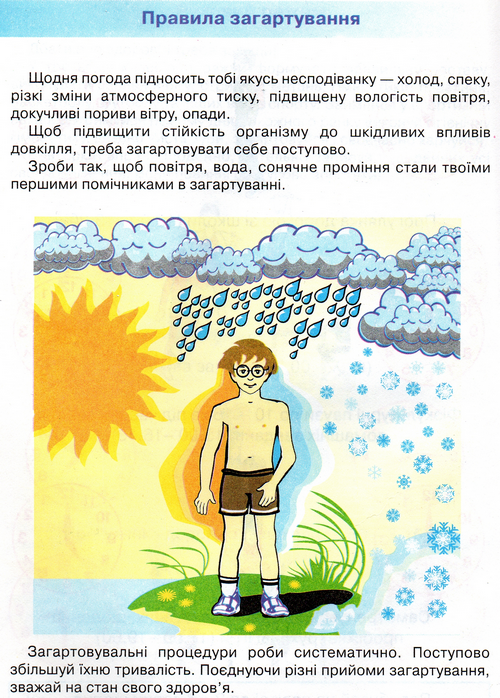 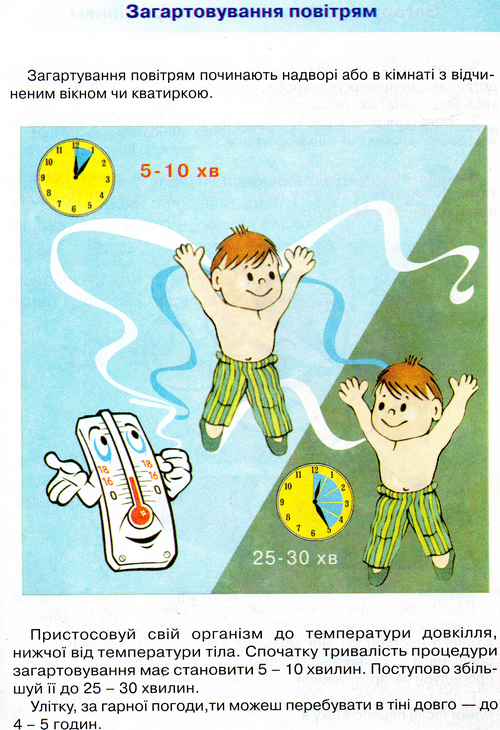 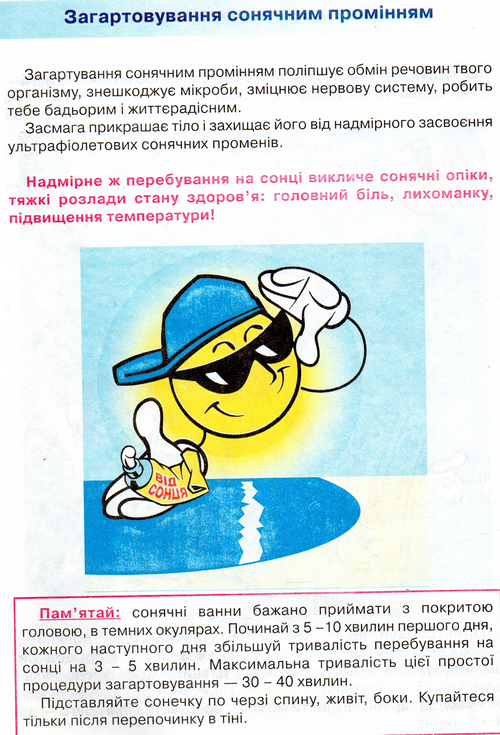 9 клас  (II група - дівчата)9 клас  (II група - дівчата)9 клас  (II група - дівчата)9 клас  (II група - дівчата)9 клас  (II група - дівчата)9 клас  (II група - дівчата)9 клас  (II група - дівчата)9 клас  (II група - дівчата)9 клас  (II група - дівчата)1Кулик Н.Є.Кулик Н.Є.Фізична культура19.04.2021Чергування прийому та передачі м’яча . Прямий нападаючий удар на пониженій сітці, м’яч підкидує партнер біля сітки.Провести комплекс ранкової гімнастики.Провести комплекс ранкової гімнастики.https://www.youtube.com/watch?v=vtzy2ZPwt6Y   2Кулик Н.Є.Кулик Н.Є.Фізична культура21.04.2021Чергування прийому та передачі м’яча . Прямий нападаючий удар на пониженій сітці, м’яч підкидує партнер біля сітки. Блокування.Провести комплекс ранкової гімнастики.Перегляд матеріалуПровести комплекс ранкової гімнастики.Перегляд матеріалуhttps://www.youtube.com/watch?v=vtzy2ZPwt6Y   https://www.youtube.com/watch?v=fKLLEMYk4NU&feature=youtu.behttps://www.youtube.com/watch?v=PQh3gVGPXnQhttps://www.youtube.com/watch?v=eZcMhRQ8BlQ3Кулик Н.Є.Кулик Н.Є.Фізична культура23.04.2021Чергування прийому та передачі м’яча . Прийом м’яча з верхньої та нижньої подачі.  Блокування.Провести комплекс ранкової гімнастики.Перегляд матеріалуПровести комплекс ранкової гімнастики.Перегляд матеріалуhttps://www.youtube.com/watch?v=vtzy2ZPwt6Y   https://www.youtube.com/watch?v=VshB8Vjpc5Yhttps://www.youtube.com/watch?v=PQh3gVGPXnQhttps://www.youtube.com/watch?v=eZcMhRQ8BlQ